МИНИСТЕРСТВО ПРОСВЕЩЕНИЯ РОССИЙСКОЙ ФЕДЕРАЦИИ‌Министерство образования и науки Красноярского края‌‌ ‌Администрация Иланского района Красноярского края‌​МБОУ "Новониколаевская СОШ № 9"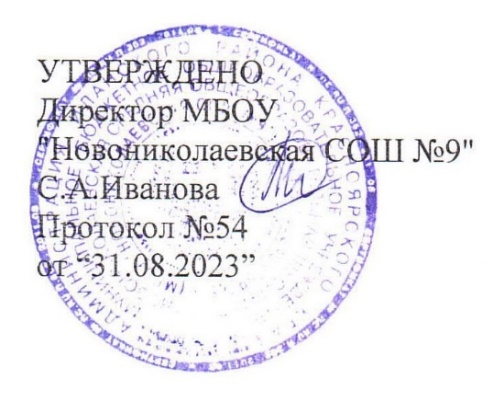 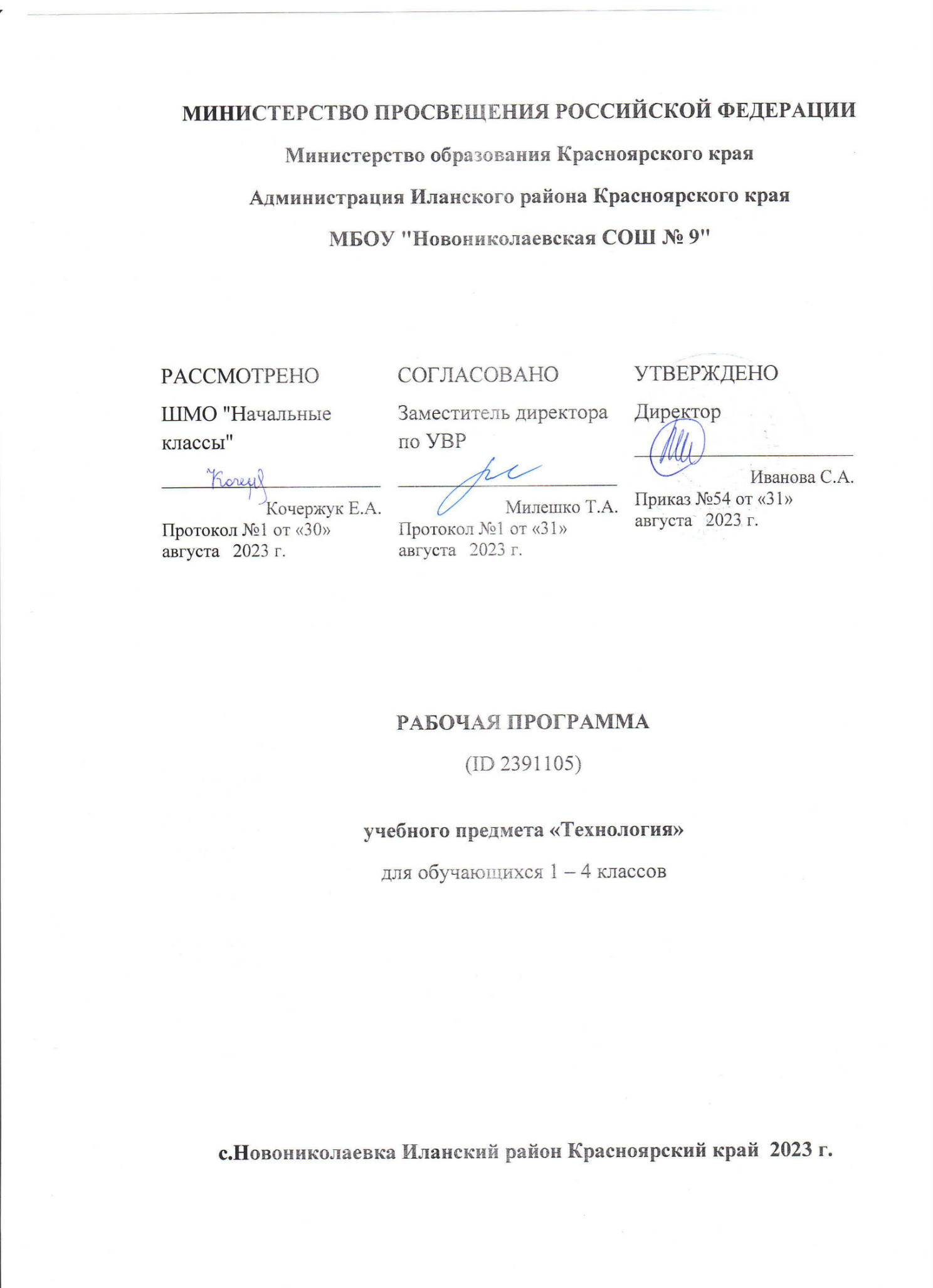 РАБОЧАЯ ПРОГРАММАКУРСА ВНЕУРОЧНОЙ ДЕЯТЕЛЬНОСТИ«СЕМЬЯ НАРОДОВ КРАСНОЯРСКОГО КРАЯ»6	КЛАССс. Новониколаевка Иланский район Красноярский край 2023 г.Пояснительная запискаКурс внеурочной деятельности «Семья народов Красноярского края» предназначен для обучающихся 6 класса и направлен на достижение планируемых результатов обязательной предметной области «Основы духовно-нравственной культуры народов России» на уровне основного общего образования.Цель программы: пробуждение у обучающихся живого интереса к изучению культуры народов Красноярского края, формирование человека патриота, отличающегося высокой нравственностью, толерантностью.Задачи:ознакомление обучающихся с историей расселения народов Красноярского края, с их традициями, праздниками и ремеслами;обучение навыкам научно – поисковой деятельности по сбору и обработке краеведческих и этнических материалов;формирование активной жизненной и гражданской позиции;воспитание чувства любви и привязанности к своей Родине, ее истории, традициям, культуре. - формирование умения общаться, слушать других, понимать интересы коллектива; Программа рассчитана на 34 часов, 1 час в неделю.Планируемые	результаты	освоения	программы	внеурочной	деятельности В результате изучения факультативного курса «Культура, быт и традиции народов Красноярского края» учащимися должны быть достигнуты определенные результаты.Личностные	результаты	освоения	программы:воспитание чувства гордости и уважения по отношению к традиционной культуре народов, проживающих на территории Красноярского края; формирование уважения к другим народам, заложение основ толерантности и нравственности;воспитание чувства гражданственности и патриотизма к своей малой родине, стране;способствовать формированию художественного вкуса, эстетического отношения к красоте	окружающего	мира;формирование положительного отношения к труду и здоровому образу жизни. Личностные результаты отражаются в индивидуальных качественных свойствах учащихся,	которые	они	должны	приобрести	в	процессе	освоения:понимание учащимися национальной культуры как одной из основных ценностей народа,	её	значения	в	дальнейшем	обучении	и	всей	жизни;осознание эстетической ценности народной культуры, уважительное отношение к своейдоброжелательное отношение к представителям разных национальностей, их культурным	особенностям;осознание ценности физического и нравственного здоровья и стремление к здоровомуумением вести диалог, распределять функции и роли в процессе выполнения коллективной	творческой	работы;навыками использования средств информационных технологий для решения различных учебно-творческих задач в процессе поиска дополнительного материала, выполнениятворческих	проектов;умением планировать и грамотно осуществлять учебные действия в соответствии с поставленной задачей,	находить варианты	решения   различных творческих	задач;навыками смыслового чтения текста, осознанного построения речевых высказываний в соответствии	с	задачами	коммуникации;видами речевой деятельности, пониманием информации устного и письменного сообщения;умением оценивать свои результаты, адекватно формулируя ответы (оценивать качество изделий,	рисунков,	исполнения	песен,	стихов);навыками применения приобретенных знаний, умений при выполнении творческих заданий;приемами	отбора	и	систематизации	материала	на	определенную	тему;первичными навыками в художественной деятельности (рисование орнамента, чтениестихов на родном языке, исполнение песен); – способами извлечения необходимой информации из прослушанных текстов;навыками активного включения в процесс восприятия и в практическую деятельность, связанную с созданием разнообразных «продуктов» с учетом особенностей народного творчества.Предметные	результаты	освоения	программы:В процессе овладения социокультурным и учебным аспектами результатами будут:первичные знания о национальностях, населяющих край, истории становления и развития	народов,	особенностях	их	расселения;формирование представления о важнейших элементах материальной и духовной культуры	разных	народов;расширение знаний о культуре, религии, национальных традициях и интересах народовКрасноярского	края;знакомство с национальной музыкальной культурой народов Красноярского края;проявление	интереса	к	национальному	устному	народному	творчеству;знакомство с композицией национальной одежды, умение выделять особенности цветовой	гаммы	орнамента,	вышивки;знакомство с традиционными календарными и семейно-обрядовыми праздниками, особенностями	их	празднования;умение различать признаки национального музыкального и художественного творчества;умение видеть черты национального своеобразия в произведениях народного искусства: в декоре традиционного жилища, предметах быта, орнаментах вышивки, одежды.Календарно-тематическое планированиеСредства контроляПри осуществлении текущего контроля знаний в форме устного ответа используются следующие критерии оценки:Оценка «5» - материал усвоен в полном объеме; изложение логично; основные умения сформированы и устойчивы; выводы и обобщения точны и связаны сявлениями окружающей жизни;Оценка «4» - в усвоении материала незначительные пробелы, изложение недостаточно систематизированное; отдельные умения недостаточно устойчивы; в выводах и обобщениях имеются некоторые неточности;Оценка «3» - в усвоении материала имеются пробелы, он излагается не систематизировано; отдельные умения недостаточно сформированы; выводы и обобщения аргументированы слабо, в них допускаются ошибки;Оценка «2» - основное содержание материала не усвоено, выводов и обобщенийнет.РАССМОТРЕНОРуководитель ШМО «Филология»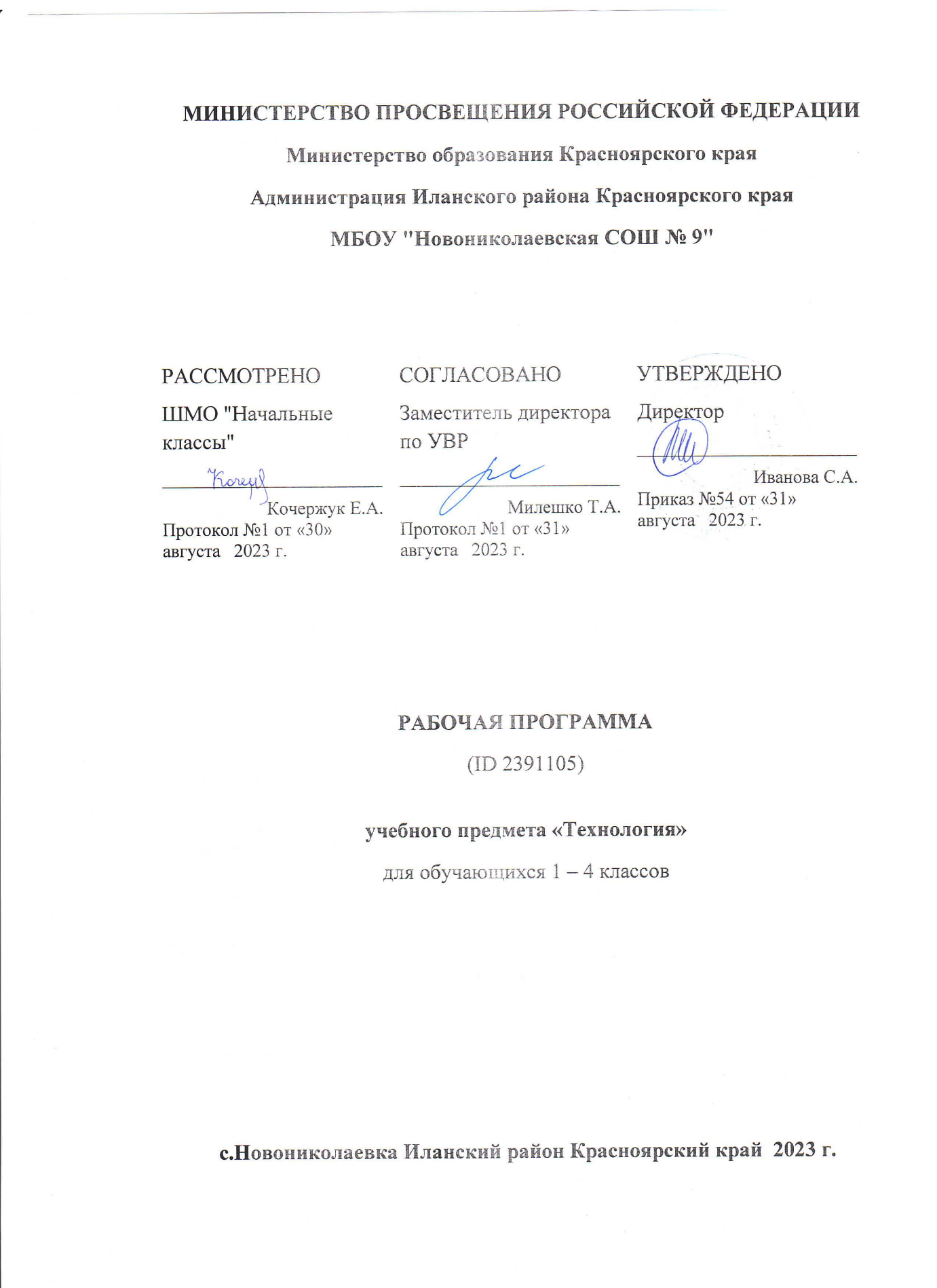 Палкина Т.В.Протокол  № 1 от «30» августа 2023 г.культуре,культуре,гордостьгордостьзанее;–потребностьсохранитьсамобытностькультурысвоегонарода;–почтительноеотношениек своей семье,своей малойродине,стране;образужизни.МетапредметныеВ	связисрезультатыэтим,детиосвоениядолжныпрограммы:овладеть:№ТемыКоличеДатаДатаКонтрольФормы проведения занятийтемыТемыствоПланФактКонтрольФормы проведения занятийТемычасовПланФактКонтрольФормы проведения занятийРаздел 1. Коренные народы Красноярского края (6 ч.)Раздел 1. Коренные народы Красноярского края (6 ч.)Раздел 1. Коренные народы Красноярского края (6 ч.)Раздел 1. Коренные народы Красноярского края (6 ч.)Раздел 1. Коренные народы Красноярского края (6 ч.)Раздел 1. Коренные народы Красноярского края (6 ч.)Раздел 1. Коренные народы Красноярского края (6 ч.)1История заселения Красноярского края1Беседа2Долганы. Нганасаны1Виртуальнаяэкскурсия3Чулымцы. Кеты1Виртуальнаяэкскурсия4Эвенки. Юги1Виртуальнаяэкскурсия5Ненцы. Энцы1Виртуальнаяэкскурсия6Селькупы. Хакасы1ВиртуальнаяэкскурсияРаздел 2. Коренные народы Сибири и их культура (18 ч.)Раздел 2. Коренные народы Сибири и их культура (18 ч.)Раздел 2. Коренные народы Сибири и их культура (18 ч.)Раздел 2. Коренные народы Сибири и их культура (18 ч.)Раздел 2. Коренные народы Сибири и их культура (18 ч.)Раздел 2. Коренные народы Сибири и их культура (18 ч.)Раздел 2. Коренные народы Сибири и их культура (18 ч.)7Вероисповедание народов Сибири1Презентация8-9Обряды и традициинародов2Игра8-9Сибири2Игра10Язык народов Сибири1Презентация11-Праздники народов Сибири4Виртуальная экскурсия14Праздники народов Сибири4Виртуальная экскурсия15-Национальные блюда2Виртуальнаяэкскурсия16народов Сибири2Виртуальнаяэкскурсия17-Национальный костюм3Виртуальнаяэкскурсия19народов Сибири3Виртуальнаяэкскурсия20-Музыкальная и танцевальная3Виртуальнаяэкскурсия22культура народов Сибири3Виртуальнаяэкскурсия23-Жилища народов Сибири2Виртуальная экскурсия24Жилища народов Сибири2Виртуальная экскурсияРаздел 3. Литература и фольклор народов Красноярского края (4 ч.)Раздел 3. Литература и фольклор народов Красноярского края (4 ч.)Раздел 3. Литература и фольклор народов Красноярского края (4 ч.)Раздел 3. Литература и фольклор народов Красноярского края (4 ч.)Раздел 3. Литература и фольклор народов Красноярского края (4 ч.)Раздел 3. Литература и фольклор народов Красноярского края (4 ч.)Раздел 3. Литература и фольклор народов Красноярского края (4 ч.)25А. Немтушкин «Осенний зов»1Игра26Огдо Аксёнова «Голос1Чтение26тундры»1Чтение27Сказки народов Севера2Чтение28Пословицы и поговорки1Чтение28народов Севера1ЧтениеРаздел 4. Жизнь народов Красноярского края в живописи(2 ч.)Раздел 4. Жизнь народов Красноярского края в живописи(2 ч.)Раздел 4. Жизнь народов Красноярского края в живописи(2 ч.)Раздел 4. Жизнь народов Красноярского края в живописи(2 ч.)Раздел 4. Жизнь народов Красноярского края в живописи(2 ч.)Раздел 4. Жизнь народов Красноярского края в живописи(2 ч.)Раздел 4. Жизнь народов Красноярского края в живописи(2 ч.)29-Творчество эвенкийских2Виртуальная экскурсия30художников2Виртуальная экскурсияРаздел 5. Декоративно-прикладное искусство народов Красноярского краяРаздел 5. Декоративно-прикладное искусство народов Красноярского краяРаздел 5. Декоративно-прикладное искусство народов Красноярского краяРаздел 5. Декоративно-прикладное искусство народов Красноярского краяРаздел 5. Декоративно-прикладное искусство народов Красноярского краяРаздел 5. Декоративно-прикладное искусство народов Красноярского краяРаздел 5. Декоративно-прикладное искусство народов Красноярского края31Скульптурные миниатюры.1Виртуальная экскурсия31Резьба по кости1Виртуальная экскурсия32Изделия из дерева1Виртуальнаяэкскурсия33Шитье бисером1Виртуальнаяэкскурсия34Куклы в национальных1Виртуальнаяэкскурсия34костюмах1ВиртуальнаяэкскурсияОтметка по«2»«3»«4»«5»пятибалльной шкале«2»«3»«4»«5»% от максимальной суммы баллов0–30%31–55%56-80%81–100%